ЕПИДЕМИОЛОГИЧНА ОБСТАНОВКА ЗА ОБЛАСТ ДОБРИЧ През периода са регистрирани общо 132 случая на заразни заболявания, от които: Грип и остри респираторни заболявания (ОРЗ) - 90 случая.Общата заболяемост от грип и ОРЗ за областта е 113,53 %оо на 10000 души.      Регистрирани остри респираторни заболявания (ОРЗ) по възрастови групи през периода: 13 регистрирани случая на заболели от COVID-19. Заболяемост за областта за 14 дни на 100 000 жители към 27.03.2023г. – 20,32 %000 при 23,47 %000 за РБългария.28 случая на въздушно-капкова инфекция – 14 на варицела и 14 на скарлатина;1 случай на трансмисивна инфекция – лаймска борелиоза.На територията на област Добрич през отчетния период няма регистрирани хранителни взривове.ДИРЕКЦИЯ „НАДЗОР НА ЗАРАЗНИТЕ БОЛЕСТИ”Направени проверки на обекти в лечебни заведения за болнична, извънболнична медицинска помощ и ДГ- 82.Извършени са епидемиологични проучвания на регистрирани заразни болести - 42 бр.Лабораторен контрол на противоепидемичния режим в лечебни заведения за болнична и извънболнична медицинска помощ – 385 бр. проби с 1 положителен резултат: 349 бр. паразитологични проби с 1 положителен резултат  и 36 бр. околна среда.През консултативния кабинет по СПИН /КАБКИС/ са преминали 2 лица. ДИРЕКЦИЯ „МЕДИЦИНСКИ ДЕЙНОСТИ”Извършени са общо 2 проверки, от които 1 на лечебно заведение за извънболнична помощ и 1на аптека. Няма установени нарушения. Подготвени и изпратени документи за промяна в обстоятелствата към Изпълнителна Агенция Медицински надзор – 1 бр.Издадена е 1 заповед за промяна на състава на ЛКК.Приети и обработени  жалби- 24.За периода в РКМЕ са приети и обработени 145 медицински досиета, извършени са 132 справки, изготвени са 109  преписки и 83 бр. МЕД за протокола за ТП на НОИ, проверени са 121 експертни решения (ЕР).ДИРЕКЦИЯ „ОБЩЕСТВЕНО ЗДРАВЕ”Предварителен здравен контрол: 1 експертен съвет при РЗИ-Добрич. Разгледани са 2 проектни документации, издадени са: 1 становище по процедурите на ЗООС, 1 здравно заключение. Извършени са 7 проверки на обекти с обществено предназначение (ООП) в процедура по регистрация, включително и по предписания. През периода са извършени общо 77 основни проверки по текущия здравен контрол. Реализираните насочени проверки са общо 84: 48 от тях са извършени във връзка с контрола по тютюнопушенето и продажбата на алкохол; 9 – контрол върху ДДД-мероприятията; 1 –  по изпълнение на предписание; 2 – насочени проверки на седмични разписания в учебни заведения, 24 – по спазване забраната за продажба и употреба на диазотен оксид. Лабораторен контрол:Питейни води: физико-химичен и микробиологичен контрол – 12 бр. проби – 3 проби не съответстват по физико-химичен показател „нитрати“; 3 – по микробиологичен показател „Колиформи“ и 1 – по микробиологични показатели „Колиформи“ и „Ешерихия коли“.Минерални води: не са пробонабирани.Води за къпане: не са пробонабирани.Козметични продукти: не са пробонабирани.Биоциди и дезинфекционни разтвори: не са пробонабирани.Физични фактори на средата: не са измервани. По отношение на констатираните отклонения от здравните норми са предприети следните административно-наказателни мерки:- издадени са 2 предписания за провеждане на задължителни хигиенни мерки и 1 предписание    за спиране реализацията на стоки със значение здравето на човека; - издадена е 1 заповед за унищожаване/пренасочване на стоки със значение здравето на човека; - издадени са 3 акта за установени административни нарушения, 2 от които на юридически лица.Дейности по профилактика на болестите и промоция на здравето (ПБПЗ):Проведени са 5 лекции, на които са предоставени 10 бр. здравно-образователни материали. Оказани са 2 бр. методични дейности на 5 лица (педагози и мед. специалисти).СЕДМИЧЕН ОТЧЕТ ПО СПАЗВАНЕ ЗАБРАНАТА ЗА ТЮТЮНОПУШЕНЕЗа 17.03 – 23.03.2023 г.  по чл. 56 от Закона за здравето са извършени 41 проверки в 41 обекта (5 детски и учебни заведения, 24 други закрити обществени места по смисъла на § 1а от допълнителните разпоредби на Закона за здравето, 12 открити обществени места). Не са констатирани нарушения на въведените забрани и ограничения за тютюнопушене в закритите и някои открити обществени места. Няма издадени предписания и актове.Д-Р НИКОЛИНКА МИНЧЕВАЗа Директор на Регионална здравна инспекция-ДобричСъгласно Зап. № РД-01-82/02.03.2023 г.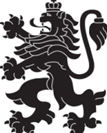 РЕПУБЛИКА БЪЛГАРИЯМинистерство на здравеопазванетоРегионална здравна инспекция-ДобричСЕДМИЧЕН ОПЕРАТИВЕН БЮЛЕТИН НА РЗИ-ДОБРИЧза периода- 17.03 – 23.03.2023 г. (12-ма седмица)  0-4 г.5-14 г.15-29 г.30-64 г+65 г.общоЗаболяемост %оо25282115190113,53 %оо